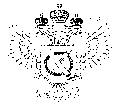 «Федеральная кадастровая палата Федеральной службы государственной регистрации, кадастра и картографии» по Ханты-Мансийскому автономному округу – Югре(Филиал ФГБУ «ФКП Росреестра»по Ханты-Мансийскому автономному округу – Югре)г. Ханты-Мансийск,	   									       Ведущий инженер ул. Мира, 27					                          		     отдела контроля и анализа деятельности    									                                                     Кургак Н.В.						                                                                                    8(3467) 960-444 доб.2010 
                                                                                                                                                                                            e-mail: Press@86.kadastr.ru
Пресс-релиз01.04.2018Возможности сайта Росреестра: выбираем кадастрового инженераФилиал ФГБУ "ФКП Росреестра" по Ханты-Мансийскому автономному округу - Югре (Кадастровая палата) рекомендует жителям при выборе кадастрового инженера воспользоваться электронным сервисом портала государственных услуг Росреестра.Кадастровые инженеры - это физические лица, имеющие действующий квалификационный аттестат кадастрового инженера и проводящие работы по подготовке документов, содержащих необходимые для государственного кадастрового учета сведения о недвижимом имуществе. Стоит отметить, что качество подготовки документов, необходимых для осуществления государственного кадастрового учета при оформлении объектов недвижимости, напрямую зависит от профессионализма и опыта кадастрового инженера. Узнать квалификацию кадастрового инженера перед заключением договора на выполнение работ возможно с помощью государственного реестра кадастровых инженеров, который размещен на портале Росреестра www.rosreestr.ru в разделе "Электронные услуги и сервисы" во вкладке "Реестр кадастровых инженеров". Услуга по проверке, предоставляется бесплатно и не требует какой - либо регистрации. С помощью данного электронного ресурса можно получить сведения о каждом кадастровом инженере, допущенном к работе по специальности, а в случае исключения специалиста из списка - запись, указывающую на аннулирование квалификационного аттестата. Кроме того, возможности сервиса позволяют узнать контактную информацию о кадастровом инженере: номер и дату выдачи его квалификационного аттестата, членство в саморегулируемых организациях, итоги индивидуальной профессиональной деятельности кадастрового инженера, информация о количестве решений об осуществлении кадастрового учета по подготовленным инженером документам, количестве решений об отказе в осуществлении государственного кадастрового учета, а также количестве решений о необходимости устранения кадастровых ошибок в сведениях, связанных с ошибкой, допущенной кадастровым инженером. В настоящее время в Ханты-Мансийском автономном округе - Югре зарегистрировано 321 кадастровых инженеров, которые ведут на территории округа активную профессиональную деятельность. _____________________________________________________________________________При использовании материала просим сообщить о дате и месте публикации на адрес электронной почты Press@86.kadastr.ru или по телефону 8(3467) 960-444 доб.2010. Благодарим за сотрудничество
